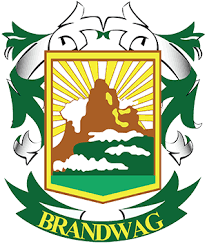 HOËRSKOOL BRANDWAGEKURHULENI NOORD DISTRIKJunie-eksamen 2019WISKUNDE Eksamenvraestel 2GRAAD 127 Junie 2019TOTAAL:  150TYD:  3 UURHierdie vraestel bestaan uit 12 bladsyeINSTRUKSIES EN INLIGTING:Lees die volgende instruksies sorgvuldig deur voordat die vrae beantwoord word:1. 	Hierdie vraestel bestaan uit  12 bladsye en 11 vrae met bykomende ruimte aan die einde van die antwoordstel.  Beantwoord AL die vrae.		2. 	Toon ALLE formules, berekeninge, diagramme, grafieke, ens. wat gebruik word om antwoorde te bepaal, duidelik aan.3.	Volpunte sal nie noodwendig aan slegs antwoorde toegeken word nie.4. 	Rond antwoorde af tot TWEE desimale plekke, tensy anders aangedui.5.	Diagramme is NIE noodwendig volgens skaal geteken NIE.		6.	Nommer die antwoorde korrek volgens die numeringstelsel wat in die vreastel gebruik is.  7.	‘n Nie-programmeerbare sakrekenaar mag gebruik word, tensy anders aangedui.     8.	'n Inligtingsblad met formules  is aan die einde van die vraestel op bladsy 12 ingesluit. 9.	Dit is in jou eie belang om netjies en leesbaar te skryf en 'n lyn na elke vraag te trek. Sterkte en lekker skryf!INLIGTINGSBLAD:  WISKUNDE			   ;			;  	M                 		                           In ABC:	  	 		               	   P(A or B) = P(A) + P(B) – P(A and B)VRAAG 1[6]Die vyfgetalopsomming van die hoogte van bome drie maande nadat hulle geplant is, is .  Hierdie inligting word in die ondergaande houer-en-puntdiagram voorgestel.  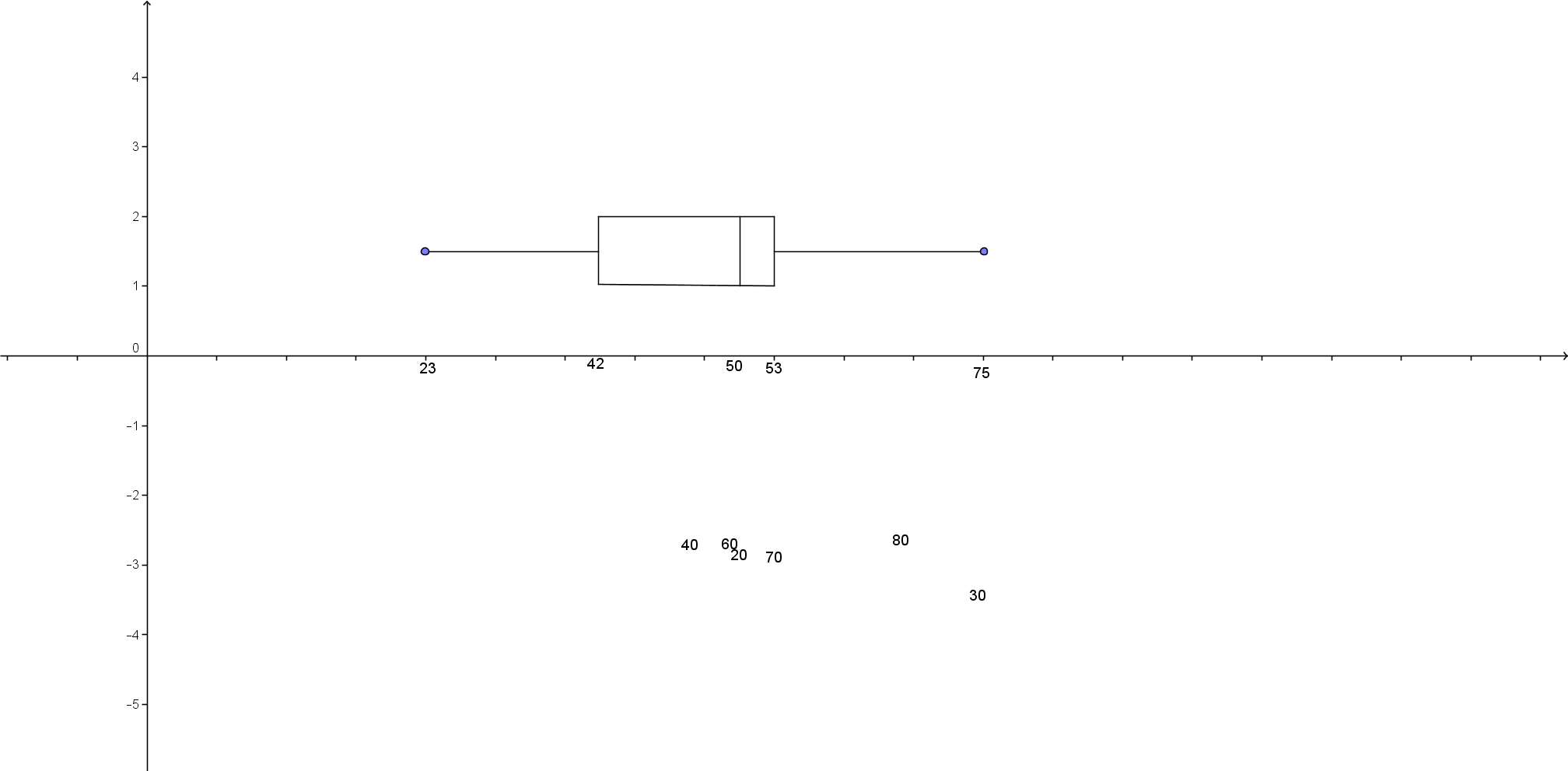 1.1Bepaal die omvang van die hoogte van die bome, drie maande nadat dit geplant is.(1)1.2Lewer kommentaar oor die skeefheid van die data.(1)1.3Bepaal die interkwartielomvang.(1)1.4Watter persentasie van die bome het 'n hoogte groter as 53cm? (2)1.5Tussen watter kwartiele het die hoogte van die bome die kleinste variasiewydte?  Verduidelik.(1)VRAAG 2[10]Die onderstaande stingel-en-blaardiagram toon hoeveel bladsye van ‘n handboek leerders in ‘n Wiskunde klas hersien het voordat hulle eksamen geskryf het.2.1Hoeveel leerders is in die klas?(1)2.2Wat was die minste aantal hersieningsbladsye wat voltooi is?(1)2.3Bereken die gemiddelde aantal hersieningsbladsye wat deur die leerders voltooi is.(2)2.4Bepaal die standaardafwyking van die gegewe data.(2)2.5Bereken watter persentasie van die data binne een standaardafwyking vanaf die gemiddeld lê.  Toon alle berekeninge.(3)2.6Indien die maksimum aantal hersieningsbladsye wat voltooi is, verkeerdelik aangeteken is en dit word verhoog, wat sal die effek op die gemiddeld wees?(1)VRAAG 3[7][7][7]Die spoed van 55 verbygaande karre by 'n sekere gedeelte van 'n pad word vir een uur gemonitor.  Die spoedlimiet op hierdie gedeelte van die pad is 60km per uur.  Die volgende historgram stel die data voor.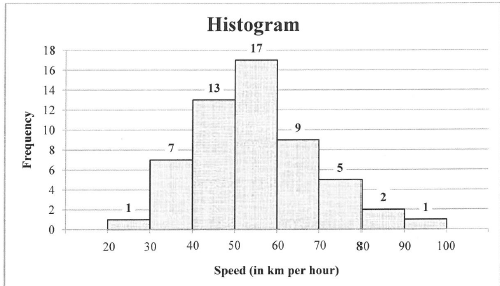 3.13.1Gebruik die histogram om:Gebruik die histogram om:Voltooi die kumulatiewe frekwensiekolom in die gegewe tabel.Voltooi die kumulatiewe frekwensiekolom in die gegewe tabel.(2)(2)(2)Teken 'n ogief (kumulatiewe frekwensieveelhoek) van die bogaande data op die grafiekpapier voorsien in die antwoordstel.Teken 'n ogief (kumulatiewe frekwensieveelhoek) van die bogaande data op die grafiekpapier voorsien in die antwoordstel.(3)(3)(3)3.23.2Die verkeersdepartement stuur verkeersboetes aan alle motoriste wat die spoedgrens van 60km per uur oorskry.Skat die aantal motoriste wat 'n verskeersboete sal ontvang.Die verkeersdepartement stuur verkeersboetes aan alle motoriste wat die spoedgrens van 60km per uur oorskry.Skat die aantal motoriste wat 'n verskeersboete sal ontvang.(2)(2)(2)VRAAG 4VRAAG 4VRAAG 4VRAAG 4[20]In die diagram is ABCD 'n parallelogram, met    en  .  
Die diagonale van  sny by  In die diagram is ABCD 'n parallelogram, met    en  .  
Die diagonale van  sny by  In die diagram is ABCD 'n parallelogram, met    en  .  
Die diagonale van  sny by  In die diagram is ABCD 'n parallelogram, met    en  .  
Die diagonale van  sny by  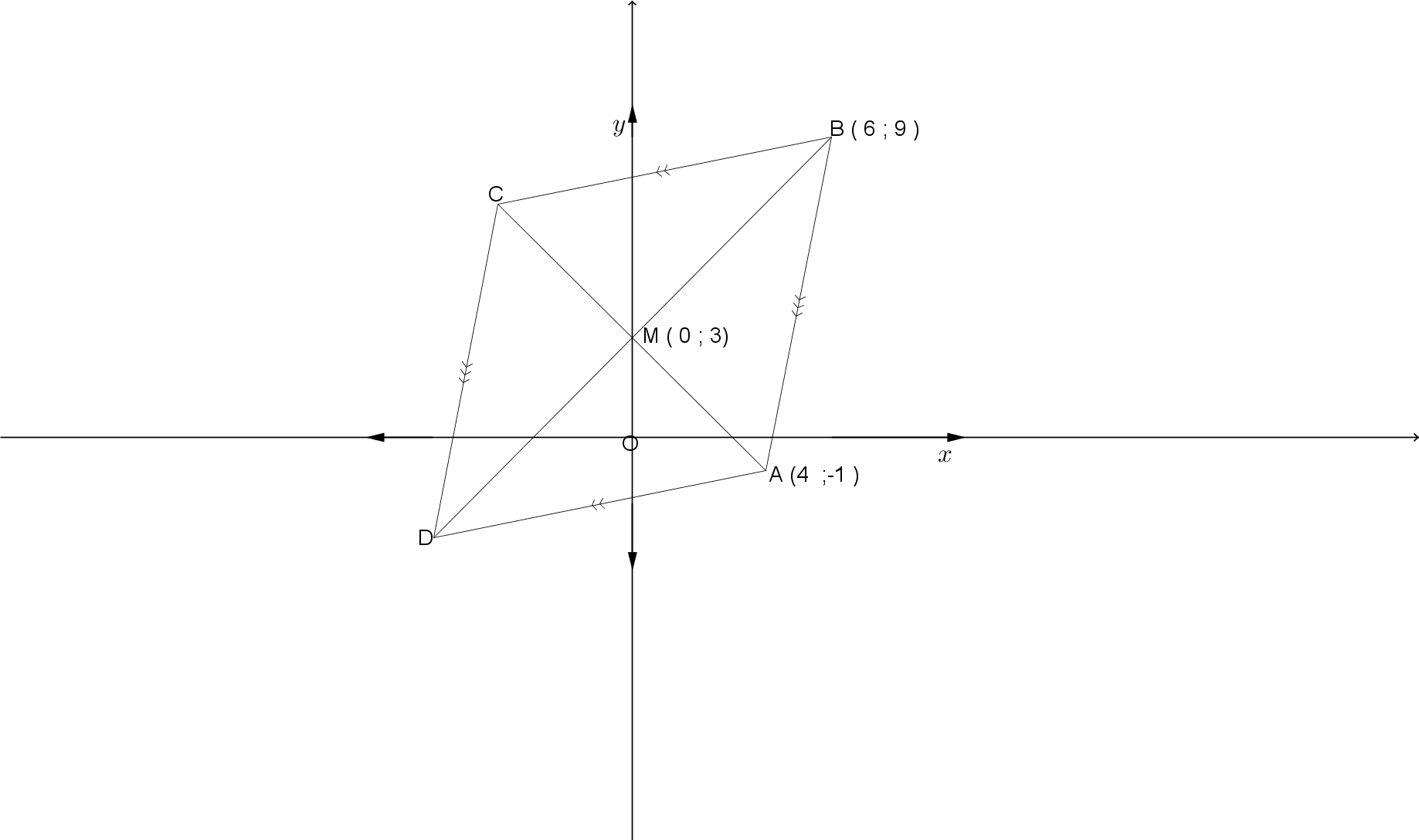 4.1Bereken die koördinate van .Bereken die koördinate van .Bereken die koördinate van .Bereken die koördinate van .(3)4.2Bepaal die vergelyking van reguitlyn .Bepaal die vergelyking van reguitlyn .Bepaal die vergelyking van reguitlyn .Bepaal die vergelyking van reguitlyn .(4)4.3Bewys met analitiese beginsels dat  .Bewys met analitiese beginsels dat  .Bewys met analitiese beginsels dat  .Bewys met analitiese beginsels dat  .(4)4.4Bereken die grootte van.Bereken die grootte van.Bereken die grootte van.Bereken die grootte van.(5)4.5Bepaal die waarde van  indien ,      en   kolineêr is.Bepaal die waarde van  indien ,      en   kolineêr is.Bepaal die waarde van  indien ,      en   kolineêr is.Bepaal die waarde van  indien ,      en   kolineêr is.(4)VRAAG 5[8]In die ondergaande diagram is   en    die hoekpunte van .  R is 'n punt buite    sodat    die vergelyking  van   is.  Die gradiënt van   is  gelyk aan    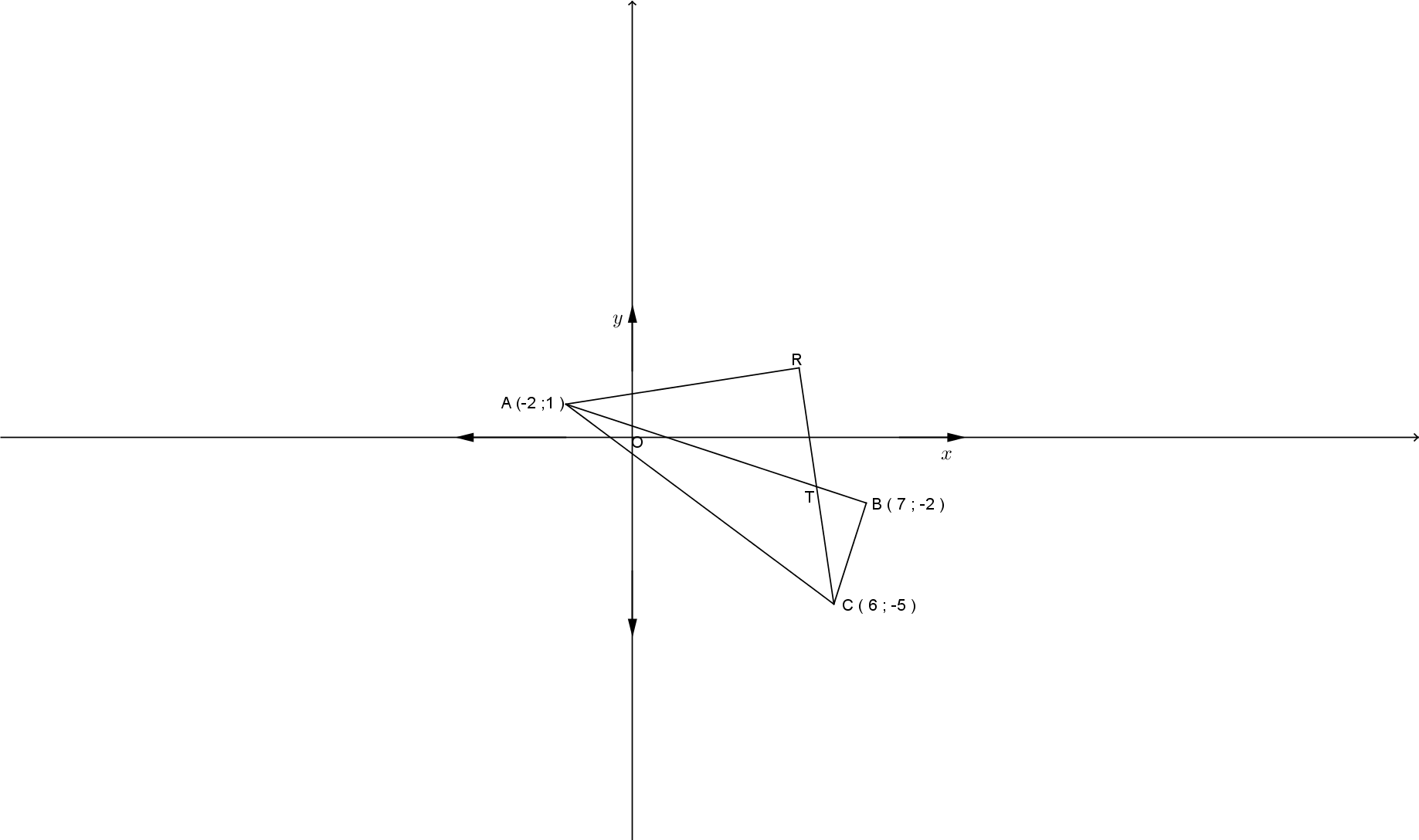 5.1Toon met berekeninge dat  .(2)5.2Bewys met behulp van analitiese metodes,  of  'n koordevierhoek is. (6)VRAAG 6VRAAG 6VRAAG 6VRAAG 6VRAAG 6VRAAG 6VRAAG 6[11][11][11]In die diagram is sirkel    met middelpunt  .   is 'n raaklyn aan die sirkel by .In die diagram is sirkel    met middelpunt  .   is 'n raaklyn aan die sirkel by .In die diagram is sirkel    met middelpunt  .   is 'n raaklyn aan die sirkel by .In die diagram is sirkel    met middelpunt  .   is 'n raaklyn aan die sirkel by .In die diagram is sirkel    met middelpunt  .   is 'n raaklyn aan die sirkel by .In die diagram is sirkel    met middelpunt  .   is 'n raaklyn aan die sirkel by .In die diagram is sirkel    met middelpunt  .   is 'n raaklyn aan die sirkel by .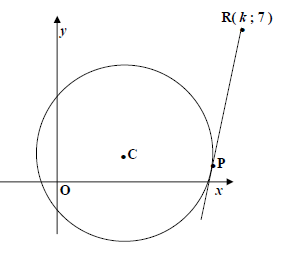 6.16.1Bepaal die koördinate van middelpunt    en die lengte van die radius.Bepaal die koördinate van middelpunt    en die lengte van die radius.Bepaal die koördinate van middelpunt    en die lengte van die radius.Bepaal die koördinate van middelpunt    en die lengte van die radius.Bepaal die koördinate van middelpunt    en die lengte van die radius.(5)(5)(5)(5)6.26.2Die lengte van die raaklyn van punt   na punt     is   eenhede.Indien    toon aan dat  .Die lengte van die raaklyn van punt   na punt     is   eenhede.Indien    toon aan dat  .Die lengte van die raaklyn van punt   na punt     is   eenhede.Indien    toon aan dat  .Die lengte van die raaklyn van punt   na punt     is   eenhede.Indien    toon aan dat  .Die lengte van die raaklyn van punt   na punt     is   eenhede.Indien    toon aan dat  .(6)(6)(6)(6)VRAAG 7VRAAG 7VRAAG 7VRAAG 7VRAAG 7VRAAG 7[28][28][28]7.17.1Gegee:    bepaal in die eenvoudigste vorm, die waarde van elk van die volgende in terme van , SONDER die gebruik van 'n sakrekenaar:Gegee:    bepaal in die eenvoudigste vorm, die waarde van elk van die volgende in terme van , SONDER die gebruik van 'n sakrekenaar:Gegee:    bepaal in die eenvoudigste vorm, die waarde van elk van die volgende in terme van , SONDER die gebruik van 'n sakrekenaar:Gegee:    bepaal in die eenvoudigste vorm, die waarde van elk van die volgende in terme van , SONDER die gebruik van 'n sakrekenaar:Gegee:    bepaal in die eenvoudigste vorm, die waarde van elk van die volgende in terme van , SONDER die gebruik van 'n sakrekenaar:Gegee:    bepaal in die eenvoudigste vorm, die waarde van elk van die volgende in terme van , SONDER die gebruik van 'n sakrekenaar:7.1.17.1.17.1.17.1.1(2)(2)(2)7.1.27.1.27.1.27.1.2(2)(2)(2)7.1.37.1.37.1.37.1.3(3)(3)(3)7.1.47.1.47.1.47.1.4(3)(3)(3)7.27.2Vereenvoudig die volgende uitdrukking tot 'n enkele trigonometriese verhouding:Vereenvoudig die volgende uitdrukking tot 'n enkele trigonometriese verhouding:Vereenvoudig die volgende uitdrukking tot 'n enkele trigonometriese verhouding:Vereenvoudig die volgende uitdrukking tot 'n enkele trigonometriese verhouding:Vereenvoudig die volgende uitdrukking tot 'n enkele trigonometriese verhouding:Vereenvoudig die volgende uitdrukking tot 'n enkele trigonometriese verhouding:(6)(6)(6)7.3.17.3.1Bewys dat:  Bewys dat:  Bewys dat:  Bewys dat:  Bewys dat:  Bewys dat:  Bewys dat:  Bewys dat:  (2)7.3.27.3.2Vervolgens of andersins, bewys dat:  Vervolgens of andersins, bewys dat:  Vervolgens of andersins, bewys dat:  Vervolgens of andersins, bewys dat:  Vervolgens of andersins, bewys dat:  Vervolgens of andersins, bewys dat:  Vervolgens of andersins, bewys dat:  Vervolgens of andersins, bewys dat:  (4)7.47.4Bepaal die algemene oplossing van  Bepaal die algemene oplossing van  Bepaal die algemene oplossing van  Bepaal die algemene oplossing van  Bepaal die algemene oplossing van  Bepaal die algemene oplossing van  Bepaal die algemene oplossing van  Bepaal die algemene oplossing van  (6)VRAAG 8VRAAG 8VRAAG 8VRAAG 8VRAAG 8VRAAG 8VRAAG 8VRAAG 8[13]8.18.1In die diagram is die grafieke van  op dieselfde assestelsel geskets vir   Die grafieke sny by  .In die diagram is die grafieke van  op dieselfde assestelsel geskets vir   Die grafieke sny by  .In die diagram is die grafieke van  op dieselfde assestelsel geskets vir   Die grafieke sny by  .In die diagram is die grafieke van  op dieselfde assestelsel geskets vir   Die grafieke sny by  .In die diagram is die grafieke van  op dieselfde assestelsel geskets vir   Die grafieke sny by  .In die diagram is die grafieke van  op dieselfde assestelsel geskets vir   Die grafieke sny by  .In die diagram is die grafieke van  op dieselfde assestelsel geskets vir   Die grafieke sny by  .In die diagram is die grafieke van  op dieselfde assestelsel geskets vir   Die grafieke sny by  .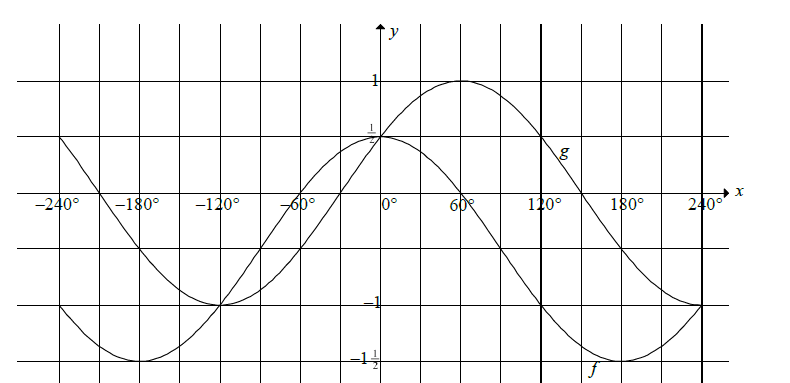 8.1.18.1.18.1.1Bepaal die waardes van  .Bepaal die waardes van  .Bepaal die waardes van  .Bepaal die waardes van  .Bepaal die waardes van  .(2)8.1.28.1.28.1.2Bepaal die waarde van in   die interval    waarvoor  .Bepaal die waarde van in   die interval    waarvoor  .Bepaal die waarde van in   die interval    waarvoor  .Bepaal die waarde van in   die interval    waarvoor  .Bepaal die waarde van in   die interval    waarvoor  .(2)8.1.38.1.38.1.3Beskryf die transformasie wat grafiek   ondergaan om die grafiek van    te vorm,  waar   Beskryf die transformasie wat grafiek   ondergaan om die grafiek van    te vorm,  waar   Beskryf die transformasie wat grafiek   ondergaan om die grafiek van    te vorm,  waar   Beskryf die transformasie wat grafiek   ondergaan om die grafiek van    te vorm,  waar   Beskryf die transformasie wat grafiek   ondergaan om die grafiek van    te vorm,  waar   (2)8.28.2In    is    en  .     is die middelpunt van .    en  .In    is    en  .     is die middelpunt van .    en  .In    is    en  .     is die middelpunt van .    en  .In    is    en  .     is die middelpunt van .    en  .In    is    en  .     is die middelpunt van .    en  .In    is    en  .     is die middelpunt van .    en  .In    is    en  .     is die middelpunt van .    en  .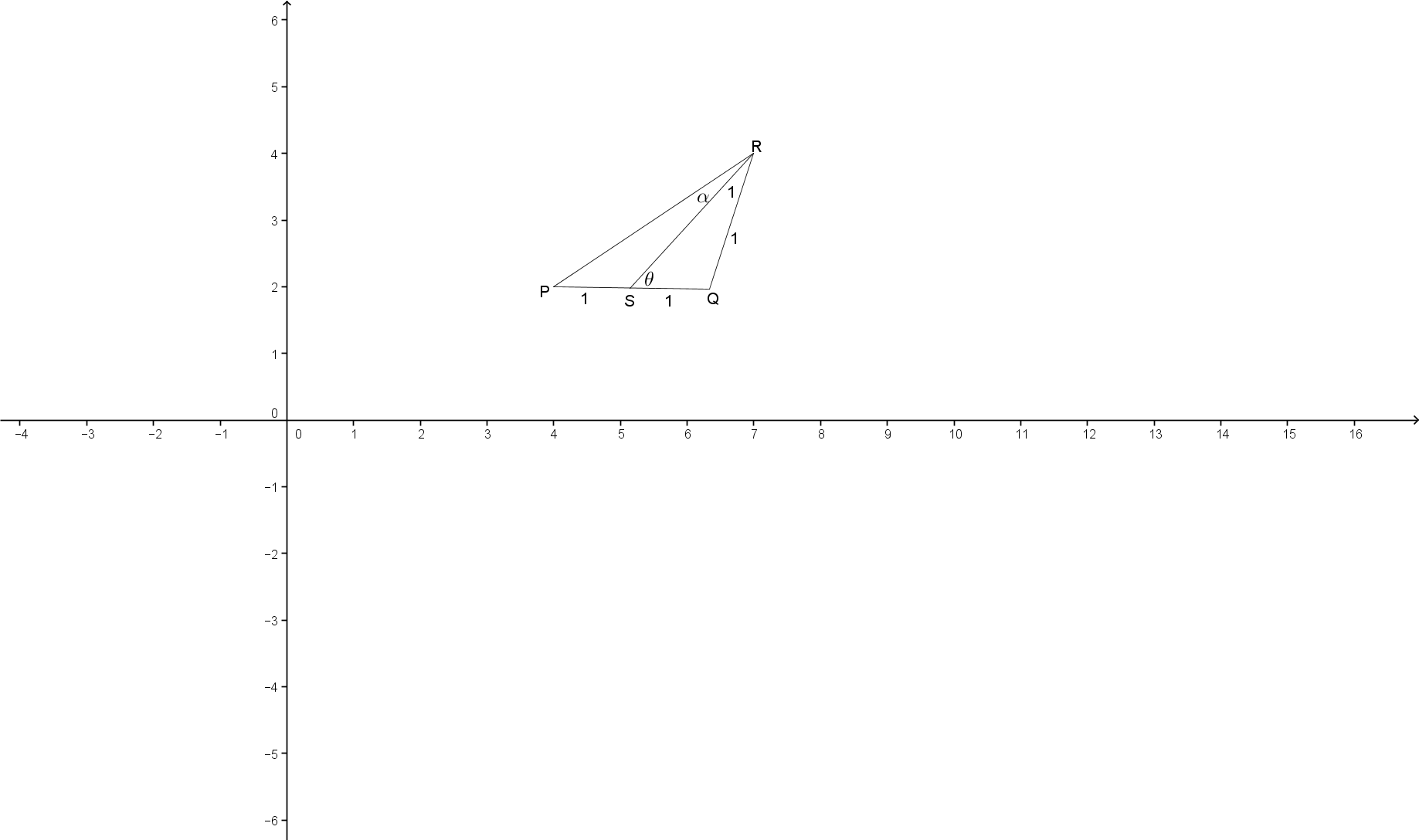 8.2.18.2.18.2.1Bepaal    in  terme van    en  .Bepaal    in  terme van    en  .Bepaal    in  terme van    en  .Bepaal    in  terme van    en  .(1)(1)8.2.28.2.28.2.2Toon aan dat  Toon aan dat  Toon aan dat  Toon aan dat  (6)(6)VRAAG 9VRAAG 9VRAAG 9VRAAG 9VRAAG 9VRAAG 9VRAAG 9VRAAG 9VRAAG 9[16]9.1In die diagram is O die middelpunt van die sirkel.  PWSR is 'n koordevierhoek.  PS,  WO  en  OS  word getrek   PW // OS  en   In die diagram is O die middelpunt van die sirkel.  PWSR is 'n koordevierhoek.  PS,  WO  en  OS  word getrek   PW // OS  en   In die diagram is O die middelpunt van die sirkel.  PWSR is 'n koordevierhoek.  PS,  WO  en  OS  word getrek   PW // OS  en   In die diagram is O die middelpunt van die sirkel.  PWSR is 'n koordevierhoek.  PS,  WO  en  OS  word getrek   PW // OS  en   In die diagram is O die middelpunt van die sirkel.  PWSR is 'n koordevierhoek.  PS,  WO  en  OS  word getrek   PW // OS  en   In die diagram is O die middelpunt van die sirkel.  PWSR is 'n koordevierhoek.  PS,  WO  en  OS  word getrek   PW // OS  en   In die diagram is O die middelpunt van die sirkel.  PWSR is 'n koordevierhoek.  PS,  WO  en  OS  word getrek   PW // OS  en   In die diagram is O die middelpunt van die sirkel.  PWSR is 'n koordevierhoek.  PS,  WO  en  OS  word getrek   PW // OS  en   In die diagram is O die middelpunt van die sirkel.  PWSR is 'n koordevierhoek.  PS,  WO  en  OS  word getrek   PW // OS  en   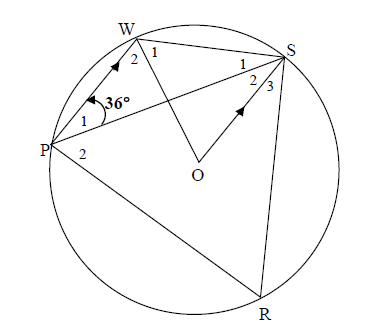 Bereken die grootte van die volgende hoeke: Bereken die grootte van die volgende hoeke: Bereken die grootte van die volgende hoeke: Bereken die grootte van die volgende hoeke: Bereken die grootte van die volgende hoeke: Bereken die grootte van die volgende hoeke: Bereken die grootte van die volgende hoeke: Bereken die grootte van die volgende hoeke: Bereken die grootte van die volgende hoeke: 9.1.19.1.19.1.1(2)9.1.29.1.29.1.2(2)9.1.39.1.39.1.3(3)9.1.49.1.49.1.4(3)9.2In  die diagram is OP  die deursnee van die klein sirkel.  O is die middelpunt van die groter sirkel.  PTW  is  'n koord van die groter sirkel en T lê op die omtrek van die klein sirkel.  OT   is   verbind.In  die diagram is OP  die deursnee van die klein sirkel.  O is die middelpunt van die groter sirkel.  PTW  is  'n koord van die groter sirkel en T lê op die omtrek van die klein sirkel.  OT   is   verbind.In  die diagram is OP  die deursnee van die klein sirkel.  O is die middelpunt van die groter sirkel.  PTW  is  'n koord van die groter sirkel en T lê op die omtrek van die klein sirkel.  OT   is   verbind.In  die diagram is OP  die deursnee van die klein sirkel.  O is die middelpunt van die groter sirkel.  PTW  is  'n koord van die groter sirkel en T lê op die omtrek van die klein sirkel.  OT   is   verbind.In  die diagram is OP  die deursnee van die klein sirkel.  O is die middelpunt van die groter sirkel.  PTW  is  'n koord van die groter sirkel en T lê op die omtrek van die klein sirkel.  OT   is   verbind.In  die diagram is OP  die deursnee van die klein sirkel.  O is die middelpunt van die groter sirkel.  PTW  is  'n koord van die groter sirkel en T lê op die omtrek van die klein sirkel.  OT   is   verbind.In  die diagram is OP  die deursnee van die klein sirkel.  O is die middelpunt van die groter sirkel.  PTW  is  'n koord van die groter sirkel en T lê op die omtrek van die klein sirkel.  OT   is   verbind.In  die diagram is OP  die deursnee van die klein sirkel.  O is die middelpunt van die groter sirkel.  PTW  is  'n koord van die groter sirkel en T lê op die omtrek van die klein sirkel.  OT   is   verbind.In  die diagram is OP  die deursnee van die klein sirkel.  O is die middelpunt van die groter sirkel.  PTW  is  'n koord van die groter sirkel en T lê op die omtrek van die klein sirkel.  OT   is   verbind.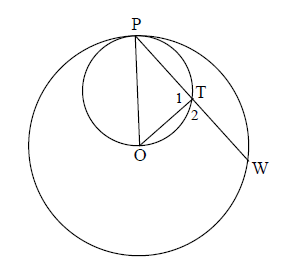 Indien  OT  en  PW ,  bereken die lengte van die radius van die kleiner sirkel.Indien  OT  en  PW ,  bereken die lengte van die radius van die kleiner sirkel.Indien  OT  en  PW ,  bereken die lengte van die radius van die kleiner sirkel.Indien  OT  en  PW ,  bereken die lengte van die radius van die kleiner sirkel.Indien  OT  en  PW ,  bereken die lengte van die radius van die kleiner sirkel.Indien  OT  en  PW ,  bereken die lengte van die radius van die kleiner sirkel.Indien  OT  en  PW ,  bereken die lengte van die radius van die kleiner sirkel.Indien  OT  en  PW ,  bereken die lengte van die radius van die kleiner sirkel.Indien  OT  en  PW ,  bereken die lengte van die radius van die kleiner sirkel.(6)VRAAG 10VRAAG 10VRAAG 10VRAAG 10VRAAG 10VRAAG 10VRAAG 10[17]In die diagram is M die middelpunt van die sirkel en AB die deursnee.  ⊥CDE is 'n raaklyn aan die sirkel by D.  .In die diagram is M die middelpunt van die sirkel en AB die deursnee.  ⊥CDE is 'n raaklyn aan die sirkel by D.  .In die diagram is M die middelpunt van die sirkel en AB die deursnee.  ⊥CDE is 'n raaklyn aan die sirkel by D.  .In die diagram is M die middelpunt van die sirkel en AB die deursnee.  ⊥CDE is 'n raaklyn aan die sirkel by D.  .In die diagram is M die middelpunt van die sirkel en AB die deursnee.  ⊥CDE is 'n raaklyn aan die sirkel by D.  .In die diagram is M die middelpunt van die sirkel en AB die deursnee.  ⊥CDE is 'n raaklyn aan die sirkel by D.  .In die diagram is M die middelpunt van die sirkel en AB die deursnee.  ⊥CDE is 'n raaklyn aan die sirkel by D.  .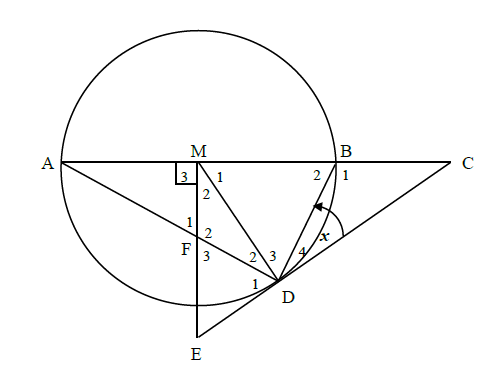 10.110.110.1Indien    skryf met redes, TWEE ander hoeke gelyk aan   neer.Indien    skryf met redes, TWEE ander hoeke gelyk aan   neer.Indien    skryf met redes, TWEE ander hoeke gelyk aan   neer.Indien    skryf met redes, TWEE ander hoeke gelyk aan   neer.Indien    skryf met redes, TWEE ander hoeke gelyk aan   neer.Indien    skryf met redes, TWEE ander hoeke gelyk aan   neer.Indien    skryf met redes, TWEE ander hoeke gelyk aan   neer.(3)Bewys dat:Bewys dat:Bewys dat:Bewys dat:Bewys dat:Bewys dat:Bewys dat:10.210.210.2FMBD 'n koordevierhoek is.FMBD 'n koordevierhoek is.FMBD 'n koordevierhoek is.FMBD 'n koordevierhoek is.FMBD 'n koordevierhoek is.FMBD 'n koordevierhoek is.FMBD 'n koordevierhoek is.(3)10.310.310.3CM  'n raaklyn aan die sirkel is wat deur M, E en D gaan by M.CM  'n raaklyn aan die sirkel is wat deur M, E en D gaan by M.CM  'n raaklyn aan die sirkel is wat deur M, E en D gaan by M.CM  'n raaklyn aan die sirkel is wat deur M, E en D gaan by M.CM  'n raaklyn aan die sirkel is wat deur M, E en D gaan by M.CM  'n raaklyn aan die sirkel is wat deur M, E en D gaan by M.CM  'n raaklyn aan die sirkel is wat deur M, E en D gaan by M.(4)10.410.410.4(3)10.510.510.5 lll lll lll lll lll lll lll(4)VRAAG 11 VRAAG 11 [14]11.1In die diagram is D en E punte op sye AB en AC onderskeidelik van    sodat DE // BC.Bewys die stelling wat beweer dat:  In die diagram is D en E punte op sye AB en AC onderskeidelik van    sodat DE // BC.Bewys die stelling wat beweer dat:  			(6)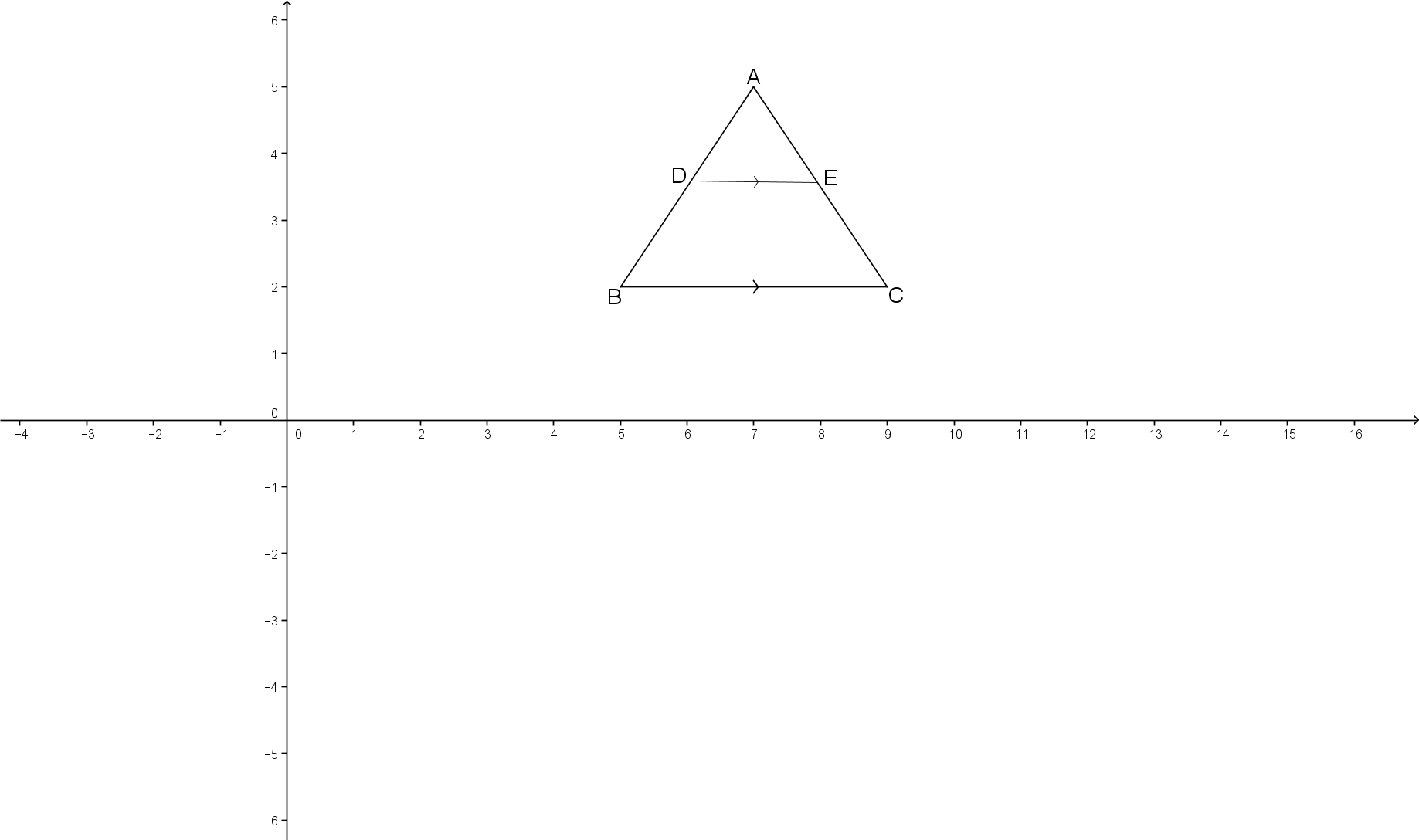 			(6)			(6)			(6)11.2In die diagram is    met punt  R op   KH  en  punt  D  en  F op GH  sodat     RDl//lKG en EFl//lKH. Verder is eenhede, eenhede, 
eenhede  en  In die diagram is    met punt  R op   KH  en  punt  D  en  F op GH  sodat     RDl//lKG en EFl//lKH. Verder is eenhede, eenhede, 
eenhede  en  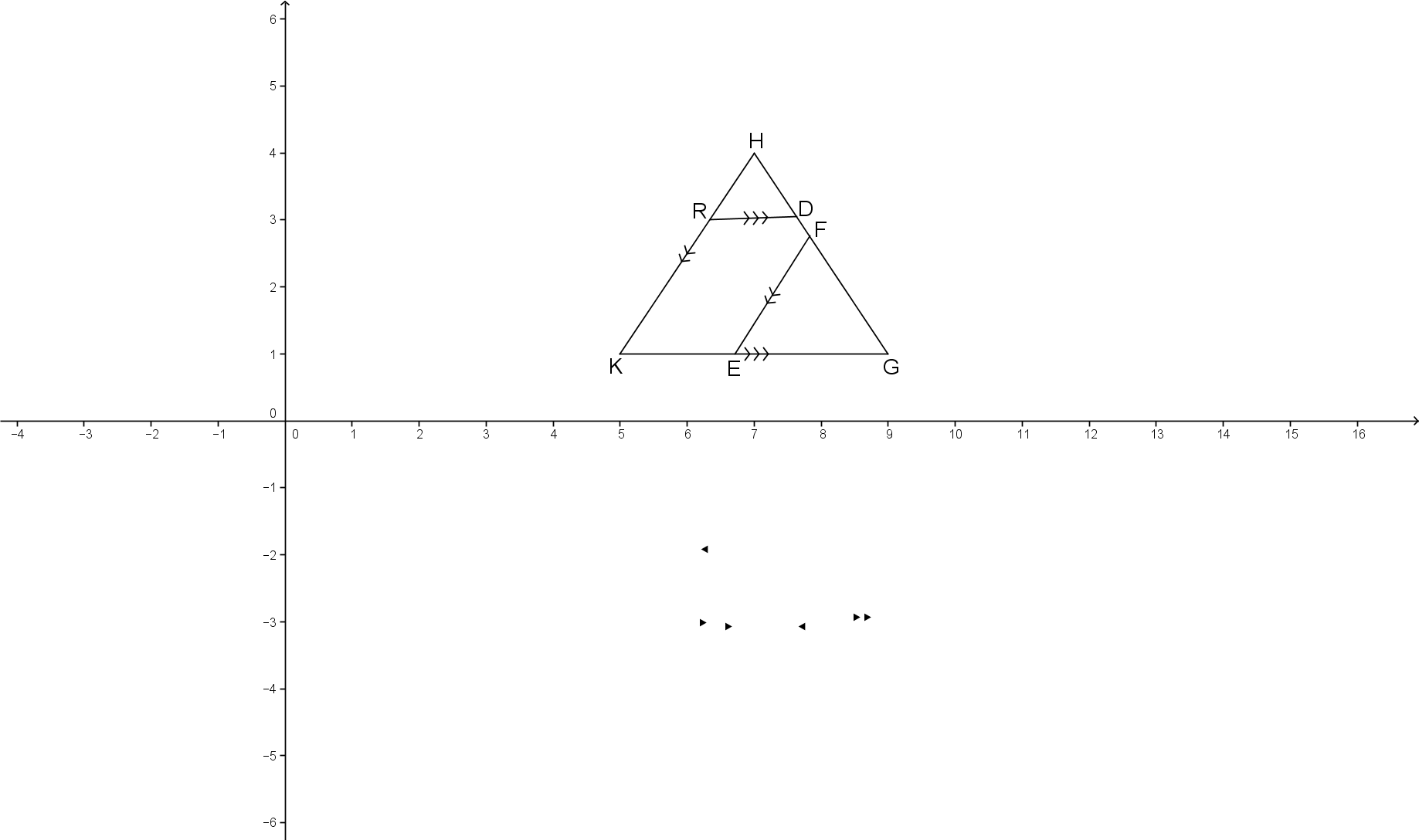 Bereken die lengtes van :Bereken die lengtes van :11.2.1DG(3)11.2.2FD(5)                                                                                     GROOTTOTAAL:  150                                                                                      GROOTTOTAAL:  150 